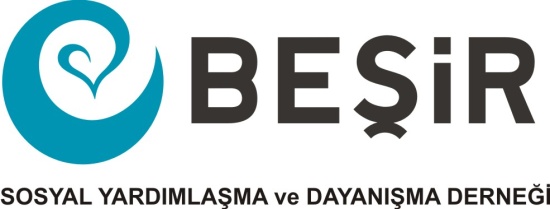 MAL VEYA HİZMET TALEP FORMUAşağıda özellikleri ve adetleri belli olan mamuller/hizmetler ile ilgi fiyat teklifinizi KDV dahil olarak belirtiniz. Derneğimiz listelenen ürünlerden bazılarını iptal edebilir, adedini azaltmak veya artırmak suretiyle değiştirebilir. Vereceğiniz fiyatlar birim fiyat olarak değerlendirilir. Tarih: …../…. /2021TEKLİF FORMUYeni Mahalle Süreyya Paşa Cd. Sardunya Sk. No:24 Pendik / İSTANBUL Tel: 02163754042 Fax:3543043
www.besir.org.tr     SIRAÜRÜN/HİZMET ADIAÇIKLAMAADETBİRİM FİYATTOPLAM FİYAT1Mushaf-ı Şerif ÇANTA BOY MUSHAF-I ŞERİFTEKNİK DETAYLARI ‘BEŞİR DERNEĞİ MUSHAF-I ŞERİF SATIN ALIM VE ULAŞTIRILMASI TEKNİK ŞARTNAMESİ’ NDE BEİRTİLMİŞTİR. 60.000(Altmışbin)2Mushaf-ı ŞerifHAFIZ BOY MUSHAF-I ŞERİFTEKNİK DETAYLARI ‘BEŞİR DERNEĞİ MUSHAF-I ŞERİF SATIN ALIM VE ULAŞTIRILMASI TEKNİK ŞARTNAMESİ’ NDE BEİRTİLMİŞTİR. 60.000(Altmışbin)34Listelenen ürün/hizmetler için birim fiyat teklifimiz yukarıdaki gibidir.TARİH: …/…/2021                      Firma/ İmza KaşeListelenen ürün/hizmetler için birim fiyat teklifimiz yukarıdaki gibidir.TARİH: …/…/2021                      Firma/ İmza KaşeListelenen ürün/hizmetler için birim fiyat teklifimiz yukarıdaki gibidir.TARİH: …/…/2021                      Firma/ İmza KaşeListelenen ürün/hizmetler için birim fiyat teklifimiz yukarıdaki gibidir.TARİH: …/…/2021                      Firma/ İmza Kaşe